INDOOR TIPS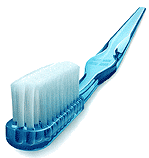 Turn off the tap when you brush your teeth, shave, wash your hands and wash dishes. Displace water in your toilet tank with a pickle jar, bottle or anything else that takes up room (except a brick which will disintegrate over time) so that every time you flush it uses that much less water. Fix leaks promptly (taps, hoses, toilets). Most leaking toilets can be fixed by just cleaning, or installing a new flapper valve for under $10 dollars. Check toilets for leaks by placing a few drops of food colouring in the tank (do not flush), wait 15 minutes, then check again… if you see colour in the bowl, you have a leak. Only flush your toilet when necessary, don't use your toilet as a garbage can. Don't flush unused prescription medications, paint, toxic chemicals or anything else down your toilet. Use biodegradable "green" cleaning products, or make your own, using household materials such as baking soda, vinegar and lemon juice. 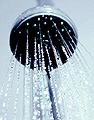 Keep your showers to five minutes or less and run only full loads in the dishwasher and washing machine. When updating your home with new washing machines, dishwashers, toilets and showerheads, choose water-efficient (and energy-efficient) models. Carry re-usable drink containers with you (coffee mug, water bottle). Not only is this healthier for you (toxins are found in plastic bottles), but it is also cheaper, produces less waste and saves the water it takes to make disposable drink containers in the first place. Keep a bottle or jug of water in your fridge for cold water - don't run your taps for it. 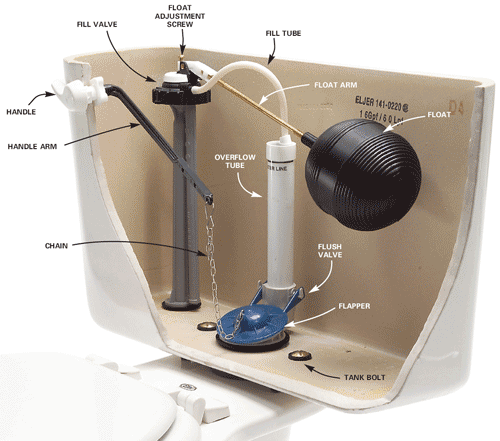 